ГОСУДАРСТВЕННЫЙ СОВЕТ ЧУВАШСКОЙ РЕСПУБЛИКИПОСТАНОВЛЕНИЕот 15 марта 2012 г. N 71О ПОЛОЖЕНИИ ОБ ОБЩЕСТВЕННОЙ МОЛОДЕЖНОЙ ПАЛАТЕПРИ ГОСУДАРСТВЕННОМ СОВЕТЕ ЧУВАШСКОЙ РЕСПУБЛИКИГосударственный Совет Чувашской Республики постановляет:1. Утвердить прилагаемое Положение об общественной Молодежной палате при Государственном Совете Чувашской Республики.2. Признать утратившим силу пункт 1 постановления Государственного Совета Чувашской Республики от 20 марта 2007 года N 89 "О Положении об общественной Молодежной палате при Государственном Совете Чувашской Республики".3. Настоящее постановление вступает в силу со дня его официального опубликования.Председатель Государственного СоветаЧувашской РеспубликиЮ.А.ПОПОВПриложениек постановлениюГосударственного СоветаЧувашской Республикиот 15.03.2012 N 71ПОЛОЖЕНИЕОБ ОБЩЕСТВЕННОЙ МОЛОДЕЖНОЙ ПАЛАТЕПРИ ГОСУДАРСТВЕННОМ СОВЕТЕ ЧУВАШСКОЙ РЕСПУБЛИКИ1. Общие положения1.1. Общественная Молодежная палата при Государственном Совете Чувашской Республики (далее - Молодежная палата) является совещательным и консультативным органом и осуществляет свою деятельность на общественных началах в соответствии с настоящим Положением и Регламентом Молодежной палаты.1.2. Деятельность Молодежной палаты основывается на принципах приоритета прав и свобод человека и гражданина, законности, коллегиальности, равноправия, гласности и учета общественного мнения.1.3. Молодежная палата создается Государственным Советом Чувашской Республики и не является юридическим лицом.2. Основные цели и задачи Молодежной палаты2.1. Основные цели Молодежной палаты:2.1.1. Приобщение молодежи к парламентской деятельности, формирование правовой и политической культуры молодежи.2.1.2. Развитие патриотизма и гражданской ответственности, профессиональных и лидерских качеств, поддержка социальной активности и инициатив молодежи.2.1.3. Разработка предложений и проектов нормативных правовых актов по вопросам государственной молодежной политики в Чувашской Республике и передача их субъектам права законодательной инициативы в Государственном Совете Чувашской Республики.2.2. Основные задачи Молодежной палаты:2.2.1. Внесение предложений по совершенствованию законодательства Чувашской Республики по вопросам молодежной политики.2.2.2. Взаимодействие с органами государственной власти Чувашской Республики и органами местного самоуправления, молодежными общественными объединениями по вопросам реализации молодежной политики на территории Чувашской Республики.2.2.3. Проведение в молодежной среде разъяснительной работы, направленной на повышение правовой культуры молодежи и формирование активной гражданской позиции.2.2.4. Представление интересов молодежи Чувашской Республики в системе молодежного парламентского движения в Российской Федерации, развитие межрегиональных и международных связей в сфере молодежной политики.3. Полномочия Молодежной палаты3.1. Молодежная палата вправе:вносить предложения и рекомендации по проектам законов Чувашской Республики, затрагивающим права и законные интересы молодежи;взаимодействовать в пределах своей компетенции с органами государственной власти Чувашской Республики, органами местного самоуправления, государственными организациями по вопросам реализации молодежной политики;(в ред. Постановления Государственного Совета ЧР от 18.12.2018 N 699)проводить совещания, семинары, конференции, "круглые столы" и иные мероприятия в рамках подготовки и рассмотрения вопросов, входящих в компетенцию Молодежной палаты, и приглашать на эти мероприятия представителей органов государственной власти и организаций;(в ред. Постановления Государственного Совета ЧР от 18.12.2018 N 699)рассматривать проекты нормативных правовых актов субъектов права законодательной инициативы в Государственном Совете Чувашской Республики по вопросам молодежной политики;оказывать содействие в реализации программ общественных объединений, направленных на решение молодежных проблем;участвовать на заседаниях комитетов и комиссий Государственного Совета Чувашской Республики при рассмотрении вопросов и проектов законов Чувашской Республики, затрагивающих права и законные интересы молодых граждан;принимать решения по организации своей деятельности.3.2. Решения Молодежной палаты носят рекомендательный характер.4. Состав и порядок формирования Молодежной палаты4.1. Молодежная палата формируется на добровольной основе из числа граждан Российской Федерации в возрасте от 18 до 35 лет, проживающих на территории Чувашской Республики.Член Молодежной палаты, достигший тридцатипятилетнего возраста, сохраняет полномочия члена Молодежной палаты до окончания срока полномочий Молодежной палаты соответствующего состава.(абзац введен Постановлением Государственного Совета ЧР от 18.12.2018 N 699)4.2. Молодежная палата формируется в составе 44 членов.В состав Молодежной палаты входят:депутаты Государственного Совета Чувашской Республики;представители политических партий, представленных в Государственном Совете Чувашской Республики (далее - политические партии);представители органов студенческого самоуправления профессиональных образовательных организаций и образовательных организаций высшего образования (далее - образовательные организации), в том числе их филиалов и представительств на территории Чувашской Республики, межрегиональных, республиканских и местных молодежных и детских общественных объединений, осуществляющих свою деятельность на территории Чувашской Республики (далее - общественные объединения).(п. 4.2 в ред. Постановления Государственного Совета ЧР от 16.11.2021 N 100)4.3. Распоряжением Председателя Государственного Совета Чувашской Республики по предложению Комитета Государственного Совета Чувашской Республики по социальной политике, национальным вопросам не позднее 30 дней со дня первого заседания Государственного Совета Чувашской Республики нового созыва образуется организационная комиссия по формированию состава Молодежной палаты (далее - организационная комиссия).Уведомление о начале процедуры формирования состава Молодежной палаты размещается в газете "Республика" и на официальном сайте Государственного Совета Чувашской Республики в информационно-телекоммуникационной сети "Интернет" (www.gs.cap.ru) не позднее 30 дней со дня первого заседания Государственного Совета Чувашской Республики нового созыва.Депутат Государственного Совета Чувашской Республики направляет в Государственный Совет Чувашской Республики письменное заявление о намерении войти в состав Молодежной палаты (далее - письменное заявление депутата).Политические партии, образовательные организации или общественные объединения направляют в Государственный Совет Чувашской Республики письменные предложения по кандидатам в члены Молодежной палаты. К указанным предложениям прилагаются:1) решение (выписка из протокола заседания) руководящего органа регионального отделения политической партии, общественного объединения или обращение руководителя образовательной организации, согласованное с органом студенческого самоуправления, о выдвижении кандидата в члены Молодежной палаты;2) анкета с биографическими сведениями о кандидате (фамилия, имя, отчество (при наличии), дата рождения, сведения о гражданстве, место жительства, место работы, иные сведения);3) копии трудовой книжки, иных документов о трудовой и (или) об общественной деятельности кандидата;4) копии документов об образовании кандидата, а также по желанию кандидата - о повышении квалификации, присвоении классного чина, квалификационного разряда, ученой степени, ученого звания, награждении государственными наградами и присвоении почетных званий;5) письменное заявление о согласии кандидата на выдвижение в члены Молодежной палаты;6) письменное согласие кандидата на обработку персональных данных, оформленное в соответствии с Федеральным законом от 27 июля 2006 года N 152-ФЗ "О персональных данных";(пп. 6 в ред. Постановления Государственного Совета ЧР от 21.04.2022 N 240)7) справка о наличии (отсутствии) судимости и (или) факта уголовного преследования либо о прекращении уголовного преследования.Общественные объединения дополнительно представляют копию устава общественного объединения и информацию о деятельности общественного объединения.Письменные заявления депутатов и предложения по кандидатам в члены Молодежной палаты направляются в Государственный Совет Чувашской Республики в течение 30 дней со дня первого размещения уведомления, указанного в абзаце втором настоящего пункта.(п. 4.3 в ред. Постановления Государственного Совета ЧР от 16.11.2021 N 100)4.4. В течение 30 календарных дней со дня окончания срока приема письменных заявлений депутатов и предложений по кандидатам в члены Молодежной палаты организационная комиссия рассматривает поступившие письменные заявления депутатов и предложения и направляет свои рекомендации по составу Молодежной палаты в Комитет Государственного Совета Чувашской Республики по социальной политике, национальным вопросам.Состав Молодежной палаты после предварительного рассмотрения на заседании Комитета Государственного Совета Чувашской Республики по социальной политике, национальным вопросам утверждается постановлением Государственного Совета Чувашской Республики на срок полномочий Государственного Совета Чувашской Республики.Полномочия Молодежной палаты прежнего состава прекращаются со дня первого заседания Молодежной палаты нового состава.(п. 4.4 в ред. Постановления Государственного Совета ЧР от 16.11.2021 N 100)4.5. Утратил силу. - Постановление Государственного Совета ЧР от 16.11.2021 N 100.4.6. Порядок деятельности Молодежной палаты определяется Регламентом Молодежной палаты, который принимается на первом заседании.4.6.1. Член Молодежной палаты имеет удостоверение, являющееся документом, подтверждающим его полномочия.Положение об удостоверении, его образец и описание утверждаются Президиумом Государственного Совета Чувашской Республики.(п. 4.6.1 введен Постановлением Государственного Совета ЧР от 16.11.2021 N 100)4.7. Полномочия члена Молодежной палаты прекращаются Государственным Советом Чувашской Республики досрочно в случае:(в ред. Постановления Государственного Совета ЧР от 18.12.2018 N 699)1) подачи им заявления о выходе из состава Молодежной палаты;2) систематического (более трех раз подряд без уважительных причин) отсутствия на заседаниях Молодежной палаты;3) вступления в законную силу вынесенного в отношении него обвинительного приговора суда;4) признания его недееспособным либо ограниченно дееспособным, смерти, признания безвестно отсутствующим или объявления умершим на основании решения суда, вступившего в законную силу;(в ред. Постановления Государственного Совета ЧР от 18.12.2018 N 699)5) утраты им гражданства Российской Федерации;(пп. 5 введен Постановлением Государственного Совета ЧР от 18.12.2018 N 699)6) выбытия его на постоянное место жительства за пределы Чувашской Республики.(пп. 6 введен Постановлением Государственного Совета ЧР от 18.12.2018 N 699)4.8. В случае досрочного прекращения полномочий члена Молодежной палаты вакантное место замещается из числа соответствующих представителей, указанных в пункте 4.2 настоящего Положения. Решение об утверждении кандидатуры на вакантное место члена Молодежной палаты принимается в порядке, предусмотренном настоящим Положением при формировании состава Молодежной палаты.(п. 4.8 введен Постановлением Государственного Совета ЧР от 18.12.2018 N 699)4.9. Полномочия члена Молодежной палаты приостанавливаются по его заявлению решением Совета Молодежной палаты, которое принимается в случае:1) прохождения военной службы;2) отпуска по беременности и родам или отпуска по уходу за ребенком до достижения им возраста трех лет;3) длительной временной нетрудоспособности вследствие заболевания или травмы продолжительностью более шести месяцев.(п. 4.9 введен Постановлением Государственного Совета ЧР от 18.12.2018 N 699)5. Организация работы Молодежной палаты5.1. Заседания Молодежной палаты проводятся не реже двух раз в год. В случае необходимости могут проводиться внеочередные заседания Молодежной палаты.5.2. Заседание Молодежной палаты правомочно, если на нем присутствует более половины от общего числа членов Молодежной палаты.5.3. Решения Молодежной палаты считаются принятыми, если за них проголосовало большинство членов Молодежной палаты, присутствовавших на заседании.5.4. Первое заседание Молодежной палаты открывает Председатель Государственного Совета Чувашской Республики или его заместитель. На первом заседании Молодежная палата утверждает Регламент и Совет Молодежной палаты, избирает председателя Молодежной палаты, его заместителя и ответственного секретаря Молодежной палаты.5.4.1. Молодежная палата образует из своего состава комитеты Молодежной палаты.(п. 5.4.1 введен Постановлением Государственного Совета ЧР от 21.04.2022 N 240)5.5. Молодежная палата для организации повседневной работы образует из своего состава Совет.(в ред. Постановления Государственного Совета ЧР от 21.04.2022 N 240)Совет возглавляет председатель Молодежной палаты. В состав Совета входят также по должности заместитель председателя Молодежной палаты, председатели комитетов Молодежной палаты и ответственный секретарь Молодежной палаты.(в ред. Постановления Государственного Совета ЧР от 21.04.2022 N 240)5.6. Совет Молодежной палаты:созывает очередные и внеочередные заседания Молодежной палаты;организует и координирует работу Молодежной палаты, ее рабочих органов;разрабатывает планы работы Молодежной палаты и представляет их на утверждение Молодежной палаты;в период между заседаниями Молодежной палаты обеспечивает выполнение планов ее работы;в случае необходимости готовит предложения Государственному Совету Чувашской Республики о прекращении полномочий отдельных членов Молодежной палаты;принимает решение о приостановлении полномочий члена Молодежной палаты в случаях, предусмотренных пунктом 4.9 настоящего Положения.(абзац введен Постановлением Государственного Совета ЧР от 18.12.2018 N 699)5.7. Совет Молодежной палаты для осуществления отдельных направлений деятельности Молодежной палаты в соответствии с ее целями и задачами может образовывать рабочие органы Молодежной палаты.(в ред. Постановления Государственного Совета ЧР от 21.04.2022 N 240)К работе рабочих органов Молодежной палаты могут привлекаться представители молодежных общественных объединений, ученые и специалисты.(в ред. Постановления Государственного Совета ЧР от 21.04.2022 N 240)5.8. Ежегодно о результатах проведенной работы Молодежная палата информирует Государственный Совет Чувашской Республики.5.9. Информационное, организационное и материально-техническое обеспечение деятельности Молодежной палаты осуществляется Аппаратом Государственного Совета Чувашской Республики.Возмещение расходов, связанных с участием членов Молодежной палаты в выездных мероприятиях, проводимых за пределами Чувашской Республики, осуществляется в пределах бюджетной сметы Государственного Совета Чувашской Республики в порядке, предусмотренном приложением к настоящему Положению.(п. 5.9 в ред. Постановления Государственного Совета ЧР от 17.11.2022 N 415)6. Реорганизация и прекращение деятельностиМолодежной палатыРешение о реорганизации и прекращении деятельности Молодежной палаты принимается Государственным Советом Чувашской Республики.Приложениек Положениюоб общественной Молодежной палатепри Государственном СоветеЧувашской РеспубликиПОРЯДОКВОЗМЕЩЕНИЯ РАСХОДОВ, СВЯЗАННЫХ С УЧАСТИЕМ ЧЛЕНОВОБЩЕСТВЕННОЙ МОЛОДЕЖНОЙ ПАЛАТЫ ПРИ ГОСУДАРСТВЕННОМ СОВЕТЕЧУВАШСКОЙ РЕСПУБЛИКИ В ВЫЕЗДНЫХ МЕРОПРИЯТИЯХ, ПРОВОДИМЫХЗА ПРЕДЕЛАМИ ЧУВАШСКОЙ РЕСПУБЛИКИ1. Настоящий Порядок определяет порядок возмещения расходов, связанных с участием членов общественной Молодежной палаты при Государственном Совете Чувашской Республики (далее - Молодежная палата) в выездных мероприятиях, проводимых за пределами Чувашской Республики, связанных с осуществлением полномочий Молодежной палаты (далее - мероприятия).2. Возмещение расходов осуществляется на основании распоряжения Председателя Государственного Совета Чувашской Республики о направлении члена Молодежной палаты для участия в мероприятии. Распоряжение Председателя Государственного Совета Чувашской Республики издается по результатам рассмотрения ходатайства председателя Молодежной палаты.3. Днем выезда для участия в мероприятии члена Молодежной палаты считается день отправления поезда, самолета, автобуса или другого транспортного средства от постоянного места жительства члена Молодежной палаты, а днем приезда - день прибытия указанного транспортного средства к постоянному месту жительства члена Молодежной палаты.При отправлении транспортного средства до 24 часов включительно днем выезда для участия в мероприятии считаются текущие сутки, а с 00 часов и позднее - последующие сутки.Если станция, пристань, аэропорт находятся за чертой населенного пункта, учитывается время, необходимое для приезда до станции, пристани, аэропорта. Аналогично определяется день приезда члена Молодежной палаты к постоянному месту жительства.Срок участия члена Молодежной палаты в мероприятии (дата приезда к месту проведения мероприятия и дата выезда из него) определяется по проездным документам (билетам), представляемым им в Аппарат Государственного Совета Чувашской Республики по возвращении из поездки.4. Члену Молодежной палаты возмещаются:расходы по проезду к месту проведения мероприятия и обратно;расходы по найму жилого помещения;дополнительные расходы, связанные с проживанием вне постоянного места жительства (суточные).5. Расходы по проезду члена Молодежной палаты к месту проведения мероприятия и обратно к месту жительства (включая оплату услуг по оформлению проездных документов, предоставлению в поездах постельных принадлежностей), а также по проезду из одного населенного пункта в другой, если член Молодежной палаты направлен для участия в нескольких мероприятиях, проводимых в разных населенных пунктах, воздушным, железнодорожным, водным и автомобильным транспортом (за исключением такси) возмещаются по фактическим затратам, подтвержденным проездными документами, по следующим нормам:воздушным транспортом - по тарифу экономического класса;морским и речным транспортом - по тарифам, устанавливаемым перевозчиком, но не выше стоимости проезда в четырехместной каюте с комплексным обслуживанием пассажиров;железнодорожным транспортом - в вагоне повышенной комфортности, отнесенном к вагону экономического класса, с четырехместными купе категории "К" или в вагоне категории "С" с местами для сидения.6. При использовании для проезда воздушного транспорта проездные документы (билеты) оформляются (приобретаются) только на рейсы российских авиакомпаний или авиакомпаний других государств - членов Евразийского экономического союза, за исключением случаев, когда указанные авиакомпании не осуществляют пассажирские перевозки к месту проведения мероприятия либо когда оформление (приобретение) проездных документов (билетов) на рейсы этих авиакомпаний невозможно ввиду их отсутствия на весь срок участия члена Молодежной палаты в мероприятии.7. Расходы по найму жилого помещения (включая расходы по бронированию жилого помещения) возмещаются члену Молодежной палаты, направленному для участия в мероприятии (кроме тех случаев, когда ему предоставляется бесплатное жилое помещение), по фактическим затратам, подтвержденным соответствующими документами, но не более стоимости однокомнатного (одноместного) номера.8. Дополнительные расходы, связанные с проживанием вне постоянного места жительства (суточные), возмещаются члену Молодежной палаты за каждый день нахождения на мероприятии, включая выходные и праздничные дни, а также за дни нахождения в пути, в размерах, установленных постановлением Правительства Российской Федерации от 2 октября 2002 года N 729 "О размерах возмещения расходов, связанных со служебными командировками на территории Российской Федерации, работникам, заключившим трудовой договор о работе в федеральных государственных органах, работникам государственных внебюджетных фондов Российской Федерации, федеральных государственных учреждений".9. По возвращении из поездки для возмещения расходов, связанных с участием в мероприятии, член Молодежной палаты в течение трех рабочих дней должен представить в структурное подразделение Аппарата Государственного Совета Чувашской Республики, ответственное за ведение бухгалтерского учета, отчет о расходах, связанных с участием в мероприятии. К отчету прилагаются документы о найме жилого помещения (включая расходы по бронированию жилого помещения), фактических расходах по проезду (включая оплату услуг по оформлению проездных документов, предоставлению в поездах постельных принадлежностей).10. При отсутствии проездных документов (билетов) или документов, выданных транспортными организациями и подтверждающих информацию, содержащуюся в проездных документах (билетах), а также при отсутствии документов, подтверждающих расходы по найму жилого помещения, возмещение соответствующих расходов не производится.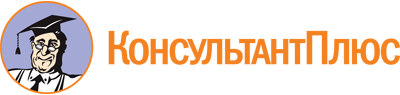 Постановление Государственного Совета ЧР от 15.03.2012 N 71
(ред. от 17.11.2022)
"О Положении об общественной Молодежной палате при Государственном Совете Чувашской Республики"Документ предоставлен КонсультантПлюс

www.consultant.ru

Дата сохранения: 27.06.2023
 Список изменяющих документов(в ред. Постановлений Государственного Совета ЧР от 18.12.2018 N 699,от 16.11.2021 N 100, от 21.04.2022 N 240, от 17.11.2022 N 415)Список изменяющих документов(в ред. Постановлений Государственного Совета ЧР от 18.12.2018 N 699,от 16.11.2021 N 100, от 21.04.2022 N 240, от 17.11.2022 N 415)Действие положений абз. 1 п. 4.3 (в редакции Постановления Государственного Совета ЧР от 16.11.2021 N 100), в части, касающейся сроков образования организационной комиссии по формированию состава общественной Молодежной палаты при Государственном Совете Чувашской Республики (далее - Молодежная палата) и размещения уведомления о начале процедуры формирования состава Молодежной палаты, не распространяется на правоотношения, связанные с формированием Молодежной палаты на срок полномочий Государственного Совета Чувашской Республики седьмого созыва.Действие положений абз. 2 п. 4.3 (в редакции Постановления Государственного Совета ЧР от 16.11.2021 N 100), в части, касающейся сроков образования организационной комиссии по формированию состава общественной Молодежной палаты при Государственном Совете Чувашской Республики (далее - Молодежная палата) и размещения уведомления о начале процедуры формирования состава Молодежной палаты, не распространяется на правоотношения, связанные с формированием Молодежной палаты на срок полномочий Государственного Совета Чувашской Республики седьмого созыва.Список изменяющих документов(введен Постановлением Государственного Совета ЧР от 17.11.2022 N 415)